D E C L A R A Ç Ã O Eu,___________________________________, Titulação_______________________ da Instituição_______________________________, CPF______________________, orientador(a) do(a) aluno(a) __________________________________ matrícula_______________,  declaro para os devidos fins que concordo e confirmo a composição da banca formada pelo membro:Prof(a)_______________________________ Titulação_______________________ da Instituição____________________________CPF(ou PASSAPORTE)__________________Sendo o dia ________________ às _____________ horas a data escolhida para a defesa do Trabalho de Conclusão de Curso (TCC) intitulado “______________________________________________________________________________________________________________________________________________________”.João Pessoa, _____ de ___________ de_______.__________________________________________Profº Dro. xxxxx(Orientador/UFPB/CE/Psicopedagogia)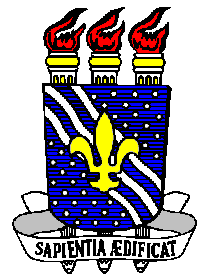 Universidade Federal da Paraíba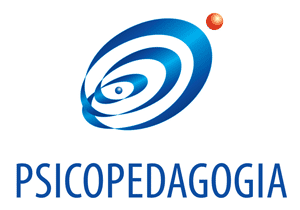 Centro de EducaçãoCurso de Psicopedagogia